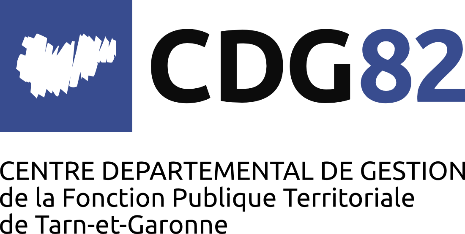 DEMANDE D’INTERVENTIONPôle Concours – Emploi – Mobilité       Service Intérim Territorial Collectivité / EtablissementSessionType de demande Intervention initiale Heures complémentaires Prolongation d'interventionType de mission Administrative ATSEMMotif de la  demande d’intervention Congé annuel Congé maladie Congé parental Besoin saisonnier/occasionnel Autre (précisez) : ……………………………………………….…………………………………………Lieu d’intervention SessionSessionSessionPériode duauJours et horaires de travail souhaités Lundide à etde àJours et horaires de travail souhaités MardideàetdeàJours et horaires de travail souhaités MercredideàetdeàJours et horaires de travail souhaités JeudideàetdeàJours et horaires de travail souhaités VendredideàetdeàJours et horaires de travail souhaités SamedideàetdeàJours et horaires de travail souhaités DimanchedeàetdeàSoit, …….. heures / semaine*               Et, ……... heures sur l'ensemble de la période Le temps de travail excédant la durée légale hebdomadaire (35 heures) sera rémunéré en heures supplémentaires.Soit, …….. heures / semaine*               Et, ……... heures sur l'ensemble de la période Le temps de travail excédant la durée légale hebdomadaire (35 heures) sera rémunéré en heures supplémentaires.Accepteriez-vous que, pour la période envisagée, les jours d’ouverture habituels de votre collectivité soient modifiés ? oui       nonMissions assurées par l’agent :IMPORTANT :Il vous appartient de mettre en œuvre, dès l'arrivée de l'agent missionné, toutes les mesures de protection nécessaires et lui fournir une dotation en masques + gel hydroalcoolique.En effet, en l'absence de dotation complète, l'intervention ne pourrait avoir lieu.Nous comptons sur votre engagement et en cas de problème, merci de nous contacter au 05.63.21.62.00Fait à…………………………………………Le ……………………….........……………Cachet de la collectivité et signature :